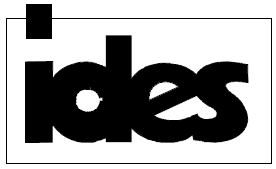 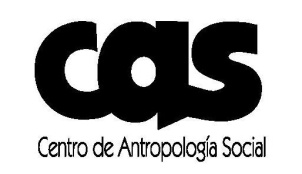 Instituto de Desarrollo Económico y Social CENTRO DE ANTROPOLOGÍA SOCIAL Resultados de las convocatorias anteriores1ª edición 2006Primer Premio:Hanna Skartveit, An Angel watching over me. Fan Culture and the Formations of Self and Identity in Buenos Aires.Primera Mención:José Garriga Zucal, Haciendo amigos a las piñas. Violencia y redes sociales en una hinchada de fútbol.Segunda Mención:Carolina Gandulfo, Entiendo pero no hablo. El guaraní ‘acorrentinado’ en una escuela rural. Usos y significaciones.2ª edición 2007Primer Premio:Lucía Eilbaum, Los ‘casos de policía’ en la Justicia Federal Argentina en la ciudad de Buenos Aires. El pez por la boca muere.Primera Mención:Laura López, ¿Hay alguna persona en este hogar que se considere afrodescendiente? Negociaçoes e disputas políticas em torno das classificaçoes étnicas na Argentina.3ª edición 2009Primera Mención (compartida):María Verónica Moreira, Los modos de ser hincha. Participación social y proceso política en un club social y deportivo.Luciano Literas, Genealogía de una exclusión. Sin territorio y sin trabajo. Etnohistoria de la expropiación guaraní en el noroeste argentino.4 ª edición 2010Primer Premio:María Raquel Pozzio, Madres, mujeres y amantes... Usos y sentidos de género en la gestión cotidiana de las políticas de salud.Primera Mención (compartida):Romina Malagamba Otegui, ’Expertos en ciudadanía’. La emergencia de la Fundación Poder Ciudadano y las transformaciones en las formas de la política en la Argentina (1988-1992).Catón Eduardo Carini, Etnografía del budismo zen argentino: ritual, cuerpo y poder en la recreación de una religión oriental.Segunda Mención:Fabián Marcelo Zamora Mejía, Ideología, cultura y nación: formación de comunidades políticas en maestros del sector oficial del Quetzaltenango posrevolucionario (1970-2006).5ª edición 2011Primer Premio:Julio César Spota, Mestizaje social en la frontera chaqueña durante la segunda mitad del siglo XIX. El caso de los indios blancos.Primera Mención:Roxanna S. León Prado, Construcción de la nacionalidad. Política de Estado y peruanos en la ciudad de Córdoba.6ª edición  2012Primer PremioKarla Encalada Falconi, Racismo e interculturalidad dentro del sistema de administración de Justicia ordinario en Riobamba – Ecuador.Primera MenciónMariela Eleonora Zabala, Las verdades etnológicas de Monseñor Pablo Cabrera. Una etnografía de archivos en la ciudad de Córdoba.7ª edición  2014Primer PremioAgustina Ugolini, Conforme a Derecho. Lo ilegal y lo ilegítimo entre policías de la Provincia de Buenos Aires.Primera MenciónMarisa Vázquez Mazzini, La gestión del cariño – Una etnografía sobre el aprendizaje y la enseñanza en una escuela de negocios del Gran Buenos Aires.8ª edición 2015Primer Premio Iván Canek Estrada Peña, Tradiciones y novedades en torno al calendario de 260 días entre los K’iche’ contemporáneos. El caso del día Imox.Primera MenciónMaría Laura Requena, La escolarización hospitalaria como práctica de cuidado de niños gravemente enfermos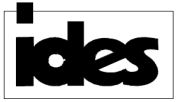 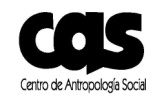 Instituto de Desarrollo Económico y Social Aráoz 2838 ● C1425DGT ● Buenos Aires Tel.: (54 11) 4804-49494 ● (54 11) 4804-5856 INTERNET: www.ides.org.arPREMIO “EDUARDO ARCHETTI”